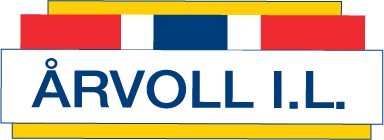 Protokoll Hovedstyremøte tirsdag 25.5.21 kl. 1830 DigitaltTil stedeForfallIkke møttLeder:Ann-Karin Linnerud (AK)xNestleder:Camilla HauglandxSekretær:Solveig Fossum-RaunehaugxStyremedlem:Geir Kallevåg xStyremedlem:Øyvind LarsenxStyremedlem:Leila Sarikhani (LS)xStyremedlem:Frank Utheim (FU)xRegnskapsansvarlig:Kristin Haarseth (KH)xVaramedlem:Einar HaarsethxType sakSaks nr.SakAnsvarFristH 24/2021Protokoll fra forrige møte 20.4.21 	Godkjent med følgende endringer. Sak H20/2021: Det er ønskelig med informasjon om antall medlemmer (kjønn, idrettsgren og alder). Camilla sjekke hva som kan hentes ut av Klubb Admin. Dersom dette ikke fører frem bør det sendes en henvendelse til NIF, ev. vurderes å benytte annet system. I tillegg er det ønskelig at alle i hovedstyret får info om kvartalsrapportene (helst i Teams).AK og CamillaSå snart som muligH 25/2021Økonomi v/KristinKrisepakke ihht søknad på 193 000 kr innvilget til fotball, håndball og basket – disse har fått midlene sine.Mottatt grasrotandel 110 094 kr (Akkumulert kr 221.280,-)Mottatt ihht «Stimuleringsordningen» / ekstraord Moms- kompensasjon på kr 67.146               Disse fordeles og overføres til gruppene etter ordinær nøkkel, dvs ihht driftskostnader pr 31.12.20Gruppene har pr.d.d., fått overført LAM- midler og ordinær moms kompensasjon.B/U-fot + Håndball, har fått overført driftstilskudd (Baner 27.000/Hall 68.000) for 1. kv. 2021.169 utestående medlemskontingenter.Det er ønskelig å få regnskapet for Årvoll IL fremlagt på hovedstyremøtene.  Kristin setter opp kvartalsregnskap for alle grupper, og benytter samme oppsett som foreligger i årsrapport pr 31.12. Hovedstyrets regnskap, oversendes HS månedlig.(Pr.t. via mail, men Teams når dette er klart.)H 26/2021Saker til behandlingØnske om å gjøre om garderoben til A-laget v/Ann-KarinBe om å få en plan på hva som skal gjøres og hvor mye det kommer til å kosteAnn-KarinVurdere bruk av Teams (HS+gruppene) v/SolveigÅrlig lisens for utvidet pakke (hovedstyre og gruppestyrene) koster 6250 krVedtak: Årvoll IL går til innkjøp av utvidet pakkeSolveigPrinsipiell diskusjon; Hvordan skal idrettslaget forholde seg til treningsavgifter og planlagt flytting mht til studier, videregående skole eller førstegangstjeneste v/ØyvindVurdere halv treningsavgift ved skolegang, militære, sykdom, skade o.lVedtak: Det lages et utkast til forslag om halv treningsavgift ved skolegang, militære, sykdom, skade o.l som legges frem på neste gruppestyremøte.Øyvind og FrankMailhenvendelse; Ønske å få til en allidrett gruppe. I den for forbindelse lurer jeg på om en slik aktivitet er noe som kan gå igjennom Årvoll IL? Jeg har barn som har vært aktive i svømming, fotball, håndball og basket, men de slutter når det blir for seriøst og alt for mange treninger. Hadde vært supert om man kunne fått til en allidrett gruppe en til to ganger i uken for gutter og jenter i alderen 10-14 år. De som ikke ønsker noe seriøst, men bare å trene og ha det gøy v/ Ann-KarinOpprettelse av ny gruppe må vedtas på årsmøtet 2022, og deretter godkjennes av Oslo Idrettskrets.Ny gruppe må ha på plass et gruppestyre, trenere m.mDet er utfordringer knyttet til halltider og kapasitet.Vedtak: Det må undersøkes om det er mulig å gjennomføre et testprosjekt som prøves ut før det kommer innunder Årvoll IL. Stimuleringsordningene for 2021, fordeling av midlene v/ Ann-Karin og Kristin
Se sak H 25/2021H 27/2021Status/Info fra diverse møter/fora/samarbeidSamarbeid AKS/ Årvoll IL v/GeirStatus – Geir prøver å få til møte med Tonsenhagen skole før sommerferienWebinar om «bredde må til for topp» i regi av NIF v/ Ann-KarinH 28/2021PolitiattesterStatus på antall v/LeilaMangler fortsatt xx av yy trenere som skal levere politiattest. Webinar vedr politiattester oppfordres til å delta på 9.juni i regi av NIFLeila og CamillaHva gjelder nå? v/ CamillaPolitiattester som er eldre enn tre år er gyldige da politiet ikke utsteder nye slike. Vi skal derfor ikke etterspørre dette lenger. Politiattester skal overleveres fysisk og ikke sendes via e-post. H 29/2021EventueltStrategiprosess for Årvoll ILVedtak: Alle tenker gjennom hvordan en «enkel» strategiprosess kan legges opp til neste møte FrankStyreleder har fått flere henvendelser om utleie av klubbhuset til for eksempel sammenkomster o.l v/ Ann-KarinSettes opp som diskusjonssak på neste møteVi har lov å leie utFullmaktsmatrisen for HS 2021/2022 godkjent via e-post med flertall.